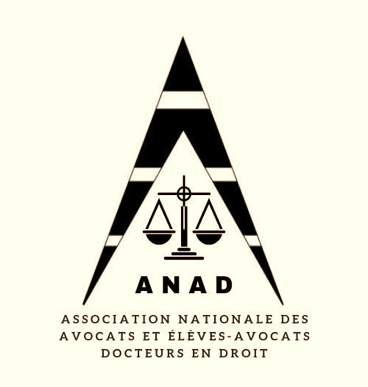 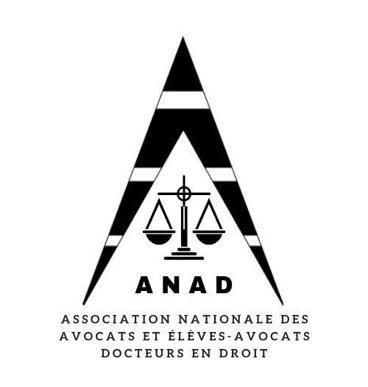 Nom et Prénom : ………………………………………………………………………………………………………….Adresse personnelle : …………………………………………………………………………………………...................Code postal : ………………….  Ville : ………………………………………………………………………...................Pays : ……………………………………………………………………………………………………………………...Téléphone personnel : …………………………………………………………………………………………………….E-mail : ……………………………………………………………………………………………………………………Qualité et Organisme : …………………………………………………………………………………………………….Adresse professionnelle (facultatif) :……………………………………………………………………………………….Code postal : ……………… …Ville : ………………………………………………………………………………….Pays : ……………………………………………………………………………………………………………………...Je demande mon adhésion à l’Association Nationale des Avocats et élèves-Avocats Docteurs en Droit (ANAD) pour :Adhésion pour devenir membre la première année : 20 eurosAdhésion membre bienfaiteur la première année : 70 euros Renouvellement cotisation annuelle pour les membres et les membres bienfaiteurs : 20 euros Je fais un don à l’ANAD d’un montant supérieur à 20 eurosJe déclare avoir pris connaissance des statuts et du règlement intérieur de l’Association.Je règle ma cotisation annuelle : Par chèque à l’ordre de « ANAD » à envoyer par courrier à : A l’attention de l’ANAD, EFB, 1 rue Pierre Antoine Berryer 92130 Issy-les MoulineauxEn espèces 														 					Date et Signature : 